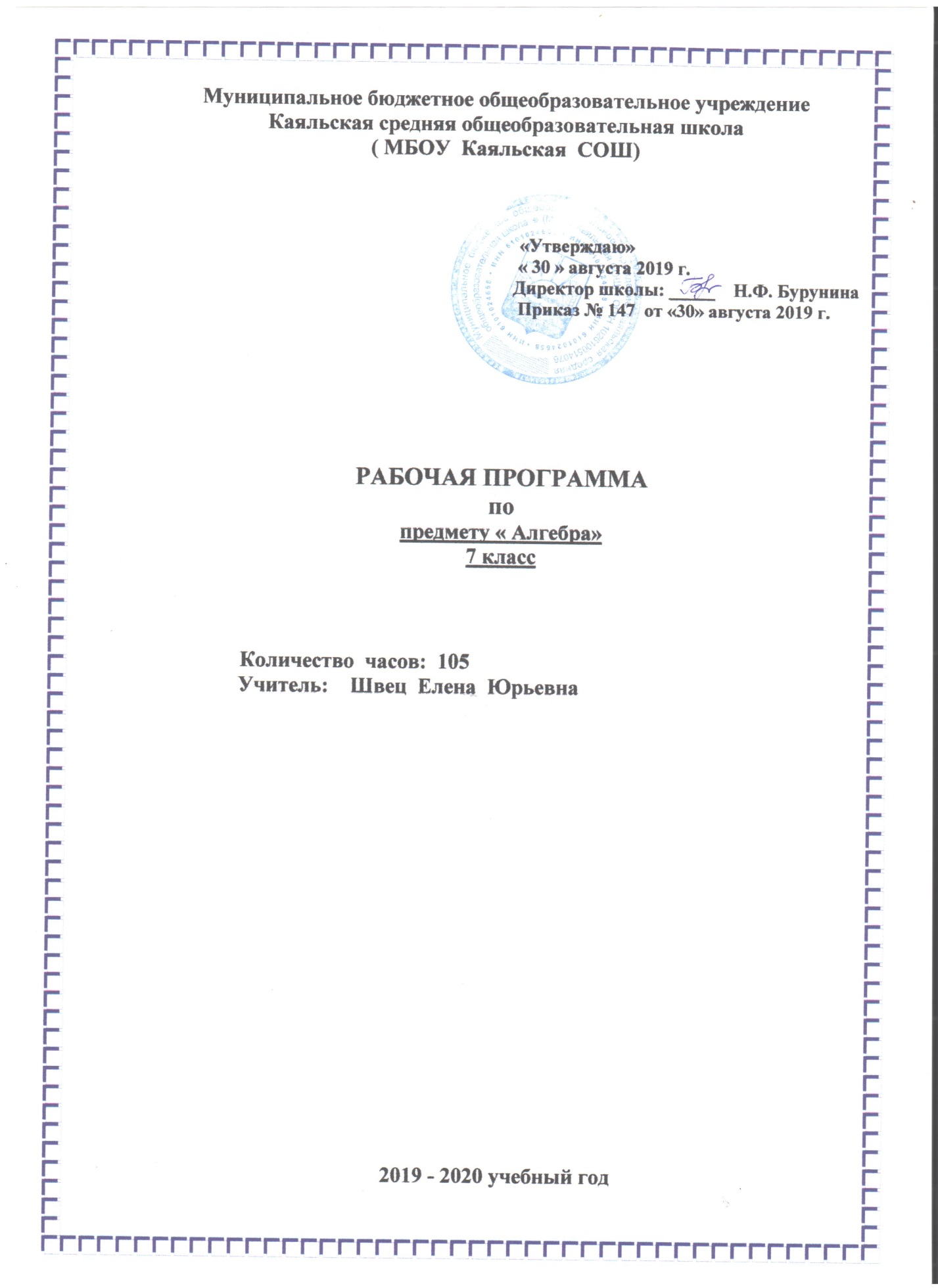 1.Пояснительная записка        Рабочая программа по алгебре в 7 классе  разработана  на основе сборника рабочих программ 7-9 классы алгебра  (Пособие для учителей общеобразовательных организаций  2-е издание 2014г. Составитель  Т.А. Бурмистрова)           Преподавание предмета в 2019-2020 учебном году ведется в соответствии со следующими нормативными и распорядительными документами: 1. Федеральный  закон от 29.12.2012 N 273 -ФЗ " Об образовании в Российской Федерации".2. Устав Муниципального бюджетного  общеобразовательного учреждения  Каяльской  средней  общеобразовательной  школы.3. Образовательная  программа основного общего образования Муниципального бюджетного общеобразовательного учреждения Каяльской средней общеобразовательной школы .4. Положение о рабочей программе учителя  МБОУ  Каяльской  школы.5. Учебный  план МБОУ Каяльской СОШ на 2019-2020 учебный год.6. Календарный учебный  график  МБОУ Каяльской  СОШ  на  2019-2020 учебный годУчебно-методический комплект:1.Алгебра. Сборник рабочих программ. 7-9классы: пособие для учителей общеобразоват. учреждений / составитель Т.А.Бурмистрова. - М: Просвещений, 2014г. .2.Алгебра. 7 класс: учеб. для общеобразоват. Организаций / Ю.М.Колягин, М.В.Ткачёва, Н.Е. Фёдорова, М.И.Шабунин – М.:Просвещение, 2017.1.2.Общая характеристика учебного предметаВ процессе изучения учебного предмета  реализуются следующие цели:1) в направлении личностного развития-развитие логического и критического мышления, культуры речи, способности к умственному эксперименту;-формирование у учащихся интеллектуальной честности и объективности, способности к преодолению мыслительных стереотипов, вытекающих из обыденного опыта;-воспитание качеств личности, обеспечивающих социальную мобильность, способность принимать самостоятельные решения;-формирование качеств мышления, необходимых для адаптации в современном информационном обществе;-формирование ценностных отношений друг к другу, учителю, авторам открытий и изобретений, результатам обучения. самостоятельность в приобретении новых знаний и практических умений. развитие интереса к математическому творчеству и математических способностей;2) в метапредметном направлении-овладение навыками самостоятельного приобретения новых знаний, организации учебной деятельности, постановки целей, планирования, самоконтроля и оценки результатов своей деятельности, умениями предвидеть возможные результаты своих действий;-понимание различий между исходными фактами и гипотезами для их объяснения, теоретическими моделями и реальными объектами, овладение универсальными учебными действиями на примерах гипотез для объяснения известных фактов и экспериментальной проверки выдвигаемых гипотез, разработки теоретических моделей процессов или явлений;-формирование умений воспринимать, перерабатывать и предъявлять информацию в словесной, образной, символической формах, анализировать и перерабатывать полученную информацию в соответствии с поставленными задачами, выделять основное содержание прочитанного текста, находить в нем ответы на поставленные вопросы и излагать его. 3) в предметном направлении -развить представления о числе и роли вычислений в человеческой практике; сформировать практические навыки выполнения устных, письменных, инструментальных вычислений, развить вычислительную культуру;-овладеть символическим языком алгебры, выработать формально-оперативные алгебраические умения и научиться применять их к решению математических и нематематических задач; -изучить свойства и графики элементарных функций, научиться использовать функционально-графические представления для описания и анализа реальных зависимостей;-получить представления о статистических закономерностях в реальном мире и о различных способах их изучения, об особенностях выводов и прогнозов, носящих вероятностный характер;-развить логическое мышление и речь – умения логически обосновывать суждения, проводить несложные систематизации, приводить примеры и контрпримеры, использовать различные языки математики (словесный, символический, графический) для иллюстрации, интерпретации, аргументации и доказательства;-сформировать представления об изучаемых понятиях и методах как важнейших средствах математического моделирования реальных процессов и явлений.В курсе алгебры можно выделить следующие основные содержательные линии: арифметика; алгебра; функции; вероятность и статистика. Наряду с этим в содержание включены два дополнительных методологических раздела: логика и множества; математика в историческом развитии, что связано с реализацией целей обще интеллектуального и общекультурного развития учащихся. Содержание каждого из этих разделов разворачивается в содержательно – методическую линию, пронизывающую все основные содержательные линии. При этом первая линия – «Логика и множества» - служат цели овладения учащимися некоторыми элементами универсального математического языка, вторая – «Математика в историческом развитии» - способствует созданию общекультурного, гуманитарного фона изучения курса. Содержание линии «Арифметика» служит базой для дальнейшего изучения учащимися математики, способствует развитию их логического мышления, формированию умения пользоваться алгоритмами, а также приобретению практических навыков, необходимых в повседневной жизни. Развитие понятия о числе в основной школе связано с рациональными и иррациональными числами, формированием первичных представлений о действительном числе. Содержание линии «Алгебра» способствует формированию у учащихся математического аппарата для решения задач из разделов математики, смежных предметов и окружающей реальности. Язык алгебры подчёркивает значение математики кА языка для построения математических моделей процессов и явлений реального мира.    Развитие алгоритмического мышления, необходимого, в частности, для освоения курса информатики, и овладение навыками дедуктивных рассуждений также являются задачами изучения алгебры. Преобразование символьных форм вносит специфический вклад в развитие воображения учащихся, их способностей к математическому творчеству. В основной школе материал группируется вокруг рациональных выражений.Содержание раздела «Функции» нацелено на получение школьниками конкретных знаний о функции как важнейшей математической модели для описания и исследования разнообразных процессов. Изучение этого материала способствует развитию у учащихся умения использовать различные языки математики (словесный, символический, графический), вносит вклад в формирование представлений о роли математики в развитие цивилизации и культуры.     Раздел «Вероятность и статистика» - обязательный компонент школьного образования, усиливающий его прикладное и практическое значение. Этот материал необходим, прежде всего, для формирования у учащихся функциональной грамотности – умения воспринимать и критически анализировать информацию, представленную в различных формах, понимать вероятностный характер многих реальных зависимостей, производить простейшие вероятностные расчёты. Изучение основ комбинаторики позволит учащемуся осуществить рассмотрение случаев, перебор и подсчёт числа вариантов, в том числе в простейших прикладных задачах.  При изучении статистики и вероятности обогащаются представления о современной картине мира и методах его исследования, формируется понимание роли статистики как источника социально значимой информации и закладываются основы вероятностного мышления.При обучении математике используются следующие образовательные технологии:Информационно-коммуникационные технологии (ИКТ) - расширяют рамки образовательного процесса, повышая его практическую направленность, способствуют интенсификации самостоятельной работы учащихся и повышению познавательной активности-Здоровье сберегающие образовательные технологии обучения позволяют  обеспечить школьнику возможность сохранения здоровья за период обучения в школе, сформировать у него необходимые знания, умения и навыки по здоровому образу жизни, научить  использовать полученные знания в повседневной жизни.Проблемно-задачная технология способствует развитию умственных способностей учащихся, заставляет формулировать проблемный вопрос, проблемную ситуацию, самостоятельно и обоснованно выбирать план решения. Она обеспечивает более прочное и системное усвоение знаний; развивает аналитическое мышление; позволяет формировать мотивацию учащихся к учению и развитию; ориентирует на комплексное применение знаний.Игровые технологии   делают процесс обучения интересным и занимательным, использование дидактических игр создаёт у учащихся рабочее настроение, превращает преодоление трудностей в успешное усвоение учебного материала.Проектная технология  – заключается в стимулировании интереса учеников к их самостоятельной деятельности, постановке перед ними целей и проблем, решение которых ведёт к появлению новых знаний и умений.Комплексное использование в учебном процессе всех вышеназванных технологий стимулируют личностную, интеллектуальную активность, развивают познавательные процессы, способствуют формированию компетенций, которыми должен обладать современный человек.Результатом исследовательской деятельности является участие в  образовательных событиях, ежегодных научно-практических конференциях и конкурсах.Для работы учащихся  в урочной деятельности  используются такие  формы как: дискуссия, ролевая и учебная игра, решение проблемных задач и обсуждение проблемных ситуаций, мини-проект,  мозговой штурм. Примерами нетрадиционных форм уроков являются: урок — путешествие,  урок — игра, урок-соревнование, урок-викторина,  видео-урок,  урок–аукцион, урок-зачет, урок-экскурсия. В организации учебного процесса применяются следующие формы-конкурсы предметного содержания: «А,  ну-ка,  математики», «Математика вокруг нас», математические викторины, математические перемены,  математическая неделя, математический КВН, математическая эстафета, математический бой, математический хоккей, математические и логические игры на компьютере; конкурсы-состязания: «Кто больше…», занятия - семинары, занятия -практикумы, заочные конкурсы по решению задач.  Консультации  с учащимися высоких и низких учебных возможностей.Формы контроля: текущий и итоговый. Проводится в форме контрольных работ, рассчитанных на 45 минут, тестов и самостоятельных работ на 15 – 20 минут с дифференцированным оцениванием Текущий контроль проводится с целью проверки усвоения изучаемого и проверяемого программного материала; содержание  определяются учителем с учетом степени сложности изучаемого материала, а также особенностей обучающихся класса. Итоговые контрольные работы проводятся после изучения наиболее значимых тем программы.2. Планируемые  результатыДанная программа обеспечивает  формирование личностных, метапредметных и предметных результатов.личностные:1) сформированность ответственного отношения к учению, готовность и способности обучающихся к саморазвитию и самообразованию на основе мотивации к обучению и познанию, выбору дальнейшего образования на базе ориентировки в мире профессий и профессиональных предпочтений, осознанному построению индивидуальной образовательной траектории с учётом устойчивых познавательных интересов;2) сформированность целостного мировоззрения, соответствующего современному уровню развития науки и общественной практики;3) сформированность коммуникативной компетентности в общении и сотрудничестве со сверстниками, старшими и младшими в образовательной, общественно полезной, учебно-исследовательской, творческой и других видах деятельности;4) ясно, точно, грамотно излагать свои мысли в устной и письменной речи, понимать смысл поставленной задачи, выстраивать аргументацию, приводить примеры и контрпримеры;5) представление о математической науке как сфере человеческой деятельности, об этапах её развития, о её значимости для развития цивилизации;6) критичность мышления, умение распознавать логически некорректные высказывания, отличать гипотезу от факта;7) креативность мышления, инициатива, находчивость, активность при решении алгебраических задач;8) контролировать процесс и результат учебной математической деятельности;9) способность к эмоциональному восприятию математических объектов разработки и утверждения рабочих программ учебных курсов, предметов, дисциплин.задач, решений, рассуждений.метапредметные:1) самостоятельно планировать альтернативные пути достижения целей, осознанно выбирать наиболее эффективные способы решения учебных и познавательных задач;2) осуществлять контроль по результату и по способу действия на уровне произвольного внимания и вносить необходимые коррективы;3) адекватно оценивать правильность или ошибочность выполнения учебной задачи, её объективную трудность и собственные возможности её решения;4) осознанное владение логическими действиями определения понятий, обобщения, установления аналогий, классификации на основе самостоятельного выбора оснований и критериев, установления родовидовых связей;5)  устанавливать причинно-следственные связи; строить логическое рассуждение, делать умозаключение (индуктивное, дедуктивное и по аналогии) и выводы;6)  создавать, применять и преобразовывать знаково-символические средства, модели и схемы для решения учебных и познавательных задач;7) у организовывать учебное сотрудничество и совместную деятельность с учителем и сверстниками: определять цели, распределение функций и ролей участников, взаимодействие и общие способы работы; умение работать в группе: находить общее решение и разрешать конфликты на основе согласования позиций и учёта интересов; слушать партнёра; формулировать, аргументировать и отстаивать своё мнение;8) сформированность и развитие учебной и обще пользовательской компетентности в области использования информационно-коммуникационных технологий (ИКТ-компетентности);9) первоначальные представления об идеях и о методах математики как об универсальном языке науки и техники, о средстве моделирования явлений и процессов;10)  видеть математическую задачу в контексте проблемной ситуации в других дисциплинах, в окружающей жизни;11) находить в различных источниках информацию, необходимую для решения математических проблем, и представлять её в понятной форме; принимать решениев условиях неполной и избыточной, точной и вероятностной информации;12)  понимать и использовать математические средства наглядности (рисунки, чертежи, схемы и др.) для иллюстрации, интерпретации, аргументации;13)  выдвигать гипотезы при решении учебных задач и понимать необходимость их проверки;14) применять индуктивные и дедуктивные способы рассуждений, видеть различные стратегии решения задач;15) понимание сущности алгоритмических предписаний и умение действовать в соответствии с предложенным алгоритмом;16)  самостоятельно ставить цели, выбирать и создавать алгоритмы для решения учебных математических проблем;17)  планировать и осуществлять деятельность, направленную на решение задач исследовательского характера.предметные:1)  работать с математическим текстом (структурирование, извлечение необходимой информации), точно и грамотно выражать свои мысли в устной и письменной речи, применяя математическую терминологию и символику, использовать различные языки математики (словесный, символический, графический), обосновывать суждения, проводить классификацию, доказывать математические утверждения;2) владение базовым понятийным аппаратом: иметь представление о числе, владение символьным языком алгебры, знание элементарных функциональных зависимостей;3) выполнять алгебраические преобразования рациональных выражений, применять их для решения учебных математических задач и задач, возникающих в смежных учебных предметах;4) пользоваться математическими формулами и самостоятельно составлять формулы зависимостей между величинами на основе обобщения частных случаев и эксперимента;5)  решать линейные и квадратные уравнения и неравенства, а также приводимые к ним уравнения, неравенства, системы; применять графические представления для решения и исследования уравнений, неравенств; применять полученные умения для решения задач из математики, смежных предметов, практики;6) овладение системой функциональных понятий, функциональным языком и символикой, умение строить графики функций, описывать их свойства, использовать функционально-графические представления для описания и анализа математических задач и реальных зависимостей;7)  овладение основными способами представления и анализа статистических данных; умение решать задачи на нахождение частоты и вероятности случайных событий;8)  применять изученные понятия, результаты и методы при решении задач из различных разделов курса, в том числе задач, не сводящихся к непосредственному применению известных алгоритмов.В результате изучения предмета и реализации данной программы у учащихся будут сформированы личностные, регулятивные, познавательные и коммуникативные учебные действия как основа  научиться  и понимать.В сфере личностных универсальных учебных действий будут сформированы внутренняя позиция обучающихся, проявление интереса к математическому содержанию, адекватная мотивация учебной деятельности, включая учебные и познавательные мотивы, ориентация на моральные нормы и их выполнение,.В сфере регулятивных универсальных учебных действий учащиеся овладеют всеми типами учебных действий, направленных на организацию своей работы в школе и вне её,научатся ставить учебную задачу на основе соотнесения того, что уже известно и усвоено, и того, что еще неизвестно; самостоятельно формулировать познавательную цель и строить действия в соответствии с ней; составлять план и последовательность действий; предвосхищать временные характеристики достижения результата (отвечать на вопрос «когда будет результат?»); оценивать работу; исправлять и объяснять ошибки.         В сфере познавательных универсальных учебных действий учащиеся научатся:воспринимать и анализировать сообщения и важнейшие их компоненты – тексты, использовать знаково-символические средства, а также широким спектром логических действий и операций, включая общие приёмы решения задач; проводить анализ способов решения задачи с точки зрения их рациональности и экономичности; применять схемы, модели для получения информации; устанавливать причинно-следственные связи.        В сфере коммуникативных универсальных учебных действий учащиеся научатся:учитывать позицию собеседника (партнёра), представлять  конкретное содержание и сообщать его в письменной и устной форме; уметь (или развивать способность) с  помощью вопросов добывать недостающую  информацию; описывать содержание совершаемых  действий с целью  ориентировки предметно-практической или иной  деятельности; осуществлять совместную деятельность в группах; задавать вопросы с целью получения необходимой для решения проблемы информации; осуществлять деятельность с учетом  конкретных учебно-познавательных задач.Программа обеспечивает достижения следующих результатов освоения образовательной программы основного общего образования:личностные:формирование ответственного отношения к учению, готовности и способности обучающихся к саморазвитию и самообразованию на основе мотивации к обучению и познанию, выбору дальнейшего образования на базе ориентировки в мире профессий и профессиональных предпочтений, осознанному построению индивидуальной образовательной траектории с учетом устойчивых познавательных интересов;формирование целостного мировоззрения, соответствующего современному уровню развития науки и общественной практики;формирование коммуникативной компетентности и общении и сотрудничестве со сверстниками, старшими и младшими в образовательной, общественно полезной, учебно-исследовательской, творческой и других видах деятельности;умение ясно, точно, грамотно излагать свои мысли в устной и письменной речи, понимать смысл поставленной задачи, выстраивать аргументацию, приводить примеры и контр примеры;критичность мышления, умение распознавать логически некорректные высказывания, отличать гипотезу от факта;креативность мышления, инициативу, находчивость, активность при решении геометрических задач;умение контролировать процесс и результат учебной математической деятельности;способность к эмоциональному восприятию математических объектов, задач, решений, рассуждений;метапредметные:регулятивные универсальные учебные действия: самостоятельно планировать альтернативные пути достижения целей, осознанно выбирать наиболее эффективные способы решения учебных и познавательных задач; осуществлять контроль по результату и способу действия на уровне произвольного внимания и вносить необходимые коррективы; адекватно оценивать правильность или ошибочность выполнения учебной задачи, ее объективную трудность и собственные возможности ее решения;понимание сущности алгоритмических предписаний и умение действовать в соответствии с предложенным алгоритмом; самостоятельно ставить цели, выбирать и создавать алгоритмы для решения учебных математических проблем;планировать и осуществлять деятельность, направленную на решение задач исследовательского характера;познавательные универсальные учебные действия:осознанное владение логическими действиями определения понятий, обобщения, установления аналогий, классификации на основе самостоятельного выбора оснований и критериев, установления родовидовых связей; устанавливать причинно-следственные связи, строить логическое рассуждение, умозаключение (индуктивное, дедуктивное и по аналогии) и выводы; создавать, применять и преобразовывать знаково-символические средства, модели и схемы для решения учебных и познавательных задач;формирование и развитие учебной и обще пользовательской компетентности в области использования информационно-коммуникационных технологий (ИКТ-компетентности);формирование первоначальных представлений об идеях и о методах математики как универсальном языке науки и техники, средстве моделирования явлений и процессов;видеть математическую задачу в контексте проблемной ситуации в других дисциплинах, в окружающей жизни;находить в различных источниках информацию, необходимую для решения математических проблем, и представлять ее в понятной форме; принимать решение в условиях неполной и избыточной, точной и вероятностной информации; понимать и использовать математические средства наглядности (рисунки, чертежи, схемы и др.) для иллюстрации, интерпретации, аргументации;выдвигать гипотезы при решении учебных задач и понимать необходимость их проверки;применять индуктивные и дедуктивные способы рассуждений, видеть различные стратегии решения задач;коммуникативные универсальные учебные действия:организовывать учебное сотрудничество и совместную деятельность с учителем и сверстниками: определять цели, распределять функции и роли участников, общие способы работы; работать в группе: находить общее решение и разрешать конфликты на основе согласования позиций и учета интересов;            слушать партнера;формулировать, аргументировать и отстаивать свое мнение;предметные:овладение базовым понятийным аппаратом по основным разделам содержания; представление об основных изучаемых понятиях как важнейших математических моделях, позволяющих описывать и изучать реальные процессы и явления; работать с математическим текстом (анализировать, извлекать необходимую информацию), точно и грамотно выражать свои мысли в устной и письменной речи с применением математической терминологии и символики, использовать различные языки математики, проводить классификации, логические обоснования, доказательства математических утверждений;овладение навыками устных письменных, инструментальных вычислений;овладение алгебраическим языком, умение использовать его для описания предметов окружающего мира; применять изученные понятия, результаты, методы для решения задач практического характера и задач из смежных дисциплин с использованием при необходимости справочные материалы и технические средства.Межпредметные связи на уроках  алгебры            Алгебраические выражения – встречаются в физике при изучении темы: «Градуирование пружины и измерение сил динамометром».Одночлены и многочлены встречаются в химии при изучении темы «Размеры молекул». Степень с натуральным показателем, стандартный вид одночлена, умножение одночленов, многочлены, приведение подобных, сложение и вычитание многочленов, умножение на число и одночлен, деление одночленов и многочленов, разложение многочленов на множители – в физике соответственно при изучении тем: «Единицы массы», «Измерение объемов тел», «Измерение массы тела на рычажных весах», «Определение плотности твердого тела», «Графическое изображение сил», «Момент силы», «Равномерное движение», «Взаимодействие тел», «Масса», «Плотность», «Работа», «Мощность», «Энергия», «КПД».Учет особенностей обучаемого классаВ 7  классе  все учащиеся должны достичь обязательного уровня, предусмотренного ФГОС, и прописанного в данной рабочей программе в Требованиях к уровню математической подготовки учащихся 7 класса. Учащиеся относятся к учебе положительно, осознавая важность учебы в дальнейшей жизни. Уровень работоспособности активности самостоятельности соответствует норме. Большинство учащихся добросовестно выполняют задания на самоподготовку. Но есть отдельные учащиеся, испытывающие трудности при изучении математики. С ними будет организована индивидуальная работа. Учащиеся будут осваивать материал каждый на своём уровне и в своём темпе.Критерии оценивания достижений обучающихся по алгебреКритерии оценивания контрольных и самостоятельных работ обучающихся по математике. (К/Р., С/Р)Письменная работа, содержащая только примеры.Отметка «5»: вся работа выполнена безошибочно и нет исправленийОтметка «4»:допущены 1-2 вычислительные ошибкиОтметка «3»: допущены 3-4 вычислительные ошибкиОтметка «2»: допущены 5 и более вычислительных ошибокПисьменная работа, содержащая только задачи.Отметка «5»: все задачи решены и нет исправленийОтметка «4»: нет ошибок в ходе решения задач, но допущены 1-2 вычислительные ошибкиОтметка «3»: допущена хотя бы 1 ошибка в ходе решения задачи и одна вычислительная ошибка и нет вычислительных ошибок, но не решена 1 задачаОтметка «2»: допущена ошибка в ходе решения 2-х задач и  допущена 1 ошибка в ходе решения задачи и 2 вычислительные ошибкиКомбинированная работа (1 задача, примеры и задание другого вида)Отметка «5»: вся работа выполнена безошибочно и нет исправленийОтметка «4»: допущены 1-2 вычислительные ошибкиОтметка «3»: допущены ошибки в ходе решения задачи при правильном выполнении всех остальных заданий; допущены 3-4 вычислительные ошибкиОтметка «2»:  допущены ошибки в ходе решения задачи и хотя бы 1 вычислительная ошибка и при решении задачи и примеров допущено более 5 вычислительных ошибокКомбинированная работа (2 задачи и примеры)Отметка «5»: вся работа выполнена безошибочно и нет исправленийОтметка «4»: допущены 1-2 вычислительные ошибкиОтметка «3»: допущены ошибки в ходе решения одной из задач; допущены 3-4 вычислительные ошибкиОтметка «2»:  допущены ошибки в ходе решения 2 задач; допущена ошибка в ходе решения одной задачи и 4 вычислительные ошибки;- допущено в решении примеров и задач более 6 вычислительных ошибокПрактическая работа«5»: Выполнены верно все построения и обозначения, «4»: 1- 2 ошибки в построении«3»: 3 ошибки, «2»: больше 3 ошибокТестОтметка«5»: выполнено 90 – 100%Отметка«4»: выполнено75– 89% Отметка«3»: выполнено 50 – 74% Отметка «2»: выполнено < 50%Поурочный балл 5 – 9 классыУстный ответОтвет оценивается отметкой «5», если ученик: полно раскрыл содержание материала в объеме, предусмотренном программой; изложил материал грамотным языком в определенной логической последовательности, точно используя математическую терминологию и символику; правильно выполнил рисунки, чертежи, графики, сопутствующие ответу. показал умение иллюстрировать теоретические положения конкретными примерами, применять их в новой ситуации при выполнении практического задания; продемонстрировал усвоение ранее изученных сопутствующих вопросов, сформированность и устойчивость используемых при отработке умений и навыков; отвечал самостоятельно без наводящих вопросов учителя. Возможны одна - две неточности при освещении второстепенных вопросов или в выкладках, которые ученик легко исправил по замечанию учителя. Ответ оценивается отметкой «4», если он удовлетворяет в основном требованиям на отметку «5», но при этом имеет один из недостатков: в изложении допущены небольшие пробелы, не исказившие математическое содержание ответа; допущены один – два недочета при освещении основного содержания ответа, исправленные по замечанию учителя; допущены ошибка или более двух недочетов при освещении второстепенных вопросов или в выкладках, легко исправленные по замечанию учителя. Отметка «3» ставится в следующих случаях: неполно или непоследовательно раскрыто содержание материала, но показано общее понимание вопроса и продемонстрированы умения, достаточные для дальнейшего усвоения программного материала (определенные «Требованиями к математической подготовке учащихся»); имелись затруднения или допущены ошибки в определении понятий, использовании математической терминологии, чертежах, выкладках, исправленные после нескольких наводящих вопросов учителя; ученик не справился с применением теории в новой ситуации при выполнении практического задания, но выполнил задания обязательного уровня сложности по данной теме; при изложении теоретического материала выявлена недостаточная сформированность основных умений и навыков. Отметка «2» ставится в следующих случаях: не раскрыто основное содержание учебного материала; обнаружено незнание или непонимание учеником большей или наиболее важной части учебного материала; допущены ошибки в определении понятий, при использовании математической терминологии, в рисунках, чертежах или графиках, в выкладках, которые не исправлены после нескольких наводящих вопросов учителя. Для речевой культуры учащихся важны и такие умения, как умение слушать и принимать речь учителя и одноклассников, внимательно относится к высказываниям других, умение поставить вопрос, принимать участие в обсуждении проблемы и т.п.3.  Содержание учебного предметаАлгебраические выражения  (10ч). Числовые и алгебраические выражения. Алгебраические равенства. Формулы. Свойства арифметических действий. Правила раскрытия скобок.Уравнения с одним неизвестным  (7ч). Уравнение и его корни. Решение уравнений с одним неизвестным, сводящихся к линейным.  Решение задач с помощью уравнений.Одночлены и многочлены  (16ч). Степень с натуральным показателем. Свойства степени с натуральным показателем. Одночлен. Стандартный вид одночлена. Умножение одночленов. Многочлены. Приведение подобных членов. Сложение и вычитание многочленов. Умножение многочлена на одночлен.  Умножение многочлена на многочлен. Деление одночлена и многочлена на одночлен.Разложение многочленов на множители  (16ч). Вынесение общего множителя за скобки. Способ группировки. Формула разности квадратов. Квадрат суммы. Квадрат разности. Применение нескольких способов разложения многочлена на множители.Алгебраические дроби (18ч). Алгебраическая дробь. Сокращение дробей. Приведение дробей к общему знаменателю. Сложение и вычитание алгебраических дробей. Умножение и деление алгебраических дробей. Совместные действия над алгебраическими дробями. Линейная функция и ее график  (10ч). Прямоугольная система координат на плоскости. Функция. Функция y=kх и ее график. Линейная функция и ее график. Системы двух уравнений с двумя неизвестными  (12 ч). Уравнение первой степени с двумя неизвестными. Системы уравнений. Способ подстановки. Способ сложения. Графический способ решения систем уравнений. Решение задач с помощью систем уравнений.Элементы комбинаторики (6 ч). Различные комбинации из трех элементов. Таблица вариантов и правило произведения. Подсчет вариантов с помощью графов. Решение задач.Повторение (7 ч).  Повторение, обобщение и систематизация знаний, умений и навыков за курс алгебры 7 класса.4.   Календарно - тематическое планирование№Тема(тип урока)Планируемые результатыПланируемые результатыМетапредметные универсальные учебные действия (УУД)Метапредметные универсальные учебные действия (УУД)Метапредметные универсальные учебные действия (УУД)Метапредметные универсальные учебные действия (УУД)Метапредметные универсальные учебные действия (УУД)ДатаДата№Тема(тип урока)ПредметныеЛичностныеРегулятивныеПознавательныеПознавательныеКоммуникативныеКоммуникативныеПланФактАлгебраические выражения (10ч)Числовые  выражения Находить значение числового выражения, записывать числовые равенства, выполнять арифметические действия, проверять верность числового равенстваВыражают положительное отношение к процессу познания; адекватно оценивают свою учебную деятельность; применяют правила делового сотрудничестваВносят коррективы и дополнения в способ своих действийВыделяют количественные характеристики объектов, заданные словами. Структурируют знания. Выбирают основания и критерии для сравнения, классификации объектовВыделяют количественные характеристики объектов, заданные словами. Структурируют знания. Выбирают основания и критерии для сравнения, классификации объектовРаботают в группе. Придерживаются морально-этических и психологических принципов общения и сотрудничестваРаботают в группе. Придерживаются морально-этических и психологических принципов общения и сотрудничестваЧисловые  выраженияНаходить значение числового выражения, записывать числовые равенства, выполнять арифметические действия, проверять верность числового равенстваПринимают и осваивают социальную роль обучающегося; проявляют мотивы учебной деятельности; понимают личностный смысл учения; оценивают свою учебную деятельностьВносят коррективы и дополнения в способ своих действийСтроят логические цепи рассуждений. Проводят анализ способов решения задачи с точки зрения их рациональности. Выражают смысл ситуации различными средствами (рисунки, символы, схемы, знаки)Строят логические цепи рассуждений. Проводят анализ способов решения задачи с точки зрения их рациональности. Выражают смысл ситуации различными средствами (рисунки, символы, схемы, знаки)С достаточной полнотой и точностью выражают свои мысли в соответствии с задачами и условиями коммуникации. Используют адекватные языковые средства для отображения своих чувств, мыслей и побужденийС достаточной полнотой и точностью выражают свои мысли в соответствии с задачами и условиями коммуникации. Используют адекватные языковые средства для отображения своих чувств, мыслей и побужденийАлгебраические выражения Могут определить порядок выполнения действий, применять арифметические законы сложения и умножения, действия с десятичными дробями, действия с обыкновенными дробями ;определять, какие значения переменных для данного выражения являются допустимыми, недопустимыми; делать вывод о том, имеет ли смысл данное числовое выражениеДают адекватную оценку своей учебной деятельности; осознают границы собственного знания и «незнания»Выделяют и осознают то, что уже усвоено и что еще подлежит усвоению. Оценивают  достигнутый  результатВыполняют операции со знаками и символами. Умеют выбирать обобщенные стратегии решения задачи. Составляют целое из частей, самостоятельно достраивая, восполняя недостающие компонентыВыполняют операции со знаками и символами. Умеют выбирать обобщенные стратегии решения задачи. Составляют целое из частей, самостоятельно достраивая, восполняя недостающие компонентыОписывают содержание совершаемых действий с целью ориентировки предметно-практической или иной деятельности.Сообщать конкретное содержание  в письменной и устной форме;развивают способность брать на себя инициативу в организации совместного действия. Слушать и слышать друг другаОписывают содержание совершаемых действий с целью ориентировки предметно-практической или иной деятельности.Сообщать конкретное содержание  в письменной и устной форме;развивают способность брать на себя инициативу в организации совместного действия. Слушать и слышать друг другаАлгебраические равенства. Формулы.Составлять математическую модель реальной ситуации, используя математический язык; осуществлять поиск нескольких способов решения; решать текстовые задачи, используя метод математического моделированияОбъясняют отличия в оценках одной и той же ситуации разными людьми, оценивают свою учебную деятельность, проявляют познавательный интерес к изучению предметаСтавят учебную задачу на основе соотнесения того, что уже известно и того, что еще неизвестноУстанавливают причинно-следственные связи. Строят логические цепи рассуждений. Выдвигают и обосновывают гипотезы, предлагают способы их проверкиУстанавливают причинно-следственные связи. Строят логические цепи рассуждений. Выдвигают и обосновывают гипотезы, предлагают способы их проверкиРегулируют собственную деятельность посредством письменной речиРегулируют собственную деятельность посредством письменной речиАлгебраические равенства. Формулы.Решать текстовые задачи, выделяя три этапа математического моделированияОбъясняют самому себе свои наиболее заметные достижения, выражают положительное отношение к процессу познания, оценивают свою учебную деятельностьСамостоятельно формулируют познавательную цель и строят действия в соответствии с нейВыбирают знаково-символические средства для построения моделиВыбирают знаково-символические средства для построения моделиУстанавливают рабочие отношения, учатся эффективно сотрудничать и способствовать продуктивной кооперацииУстанавливают рабочие отношения, учатся эффективно сотрудничать и способствовать продуктивной кооперацииСвойства арифметических действий.Имеют представление о переместительном, сочетательном и распределительном законах сложения и умножения. Могут найти значение числового выражения, используя законы и свойства арифметических действийПринимают и осваивают социальную роль обучающегося; проявляют мотивы своей учебной деятельности; понимают личностный смысл ученияСличают свой способ действия с эталономВыражают смысл ситуации различными средствами (рисунки, символы, схемы, знаки)Выражают смысл ситуации различными средствами (рисунки, символы, схемы, знаки)Развивают умение интегрироваться в группу сверстников и строить продуктивное взаимодействие со сверстниками и взрослымиРазвивают умение интегрироваться в группу сверстников и строить продуктивное взаимодействие со сверстниками и взрослымиСвойства арифметических действий.Могут приводить подобные слагаемые, упрощать числовые выражения и находить его числовое значение. Выражают положительное отношение к процессу познания; адекватно оценивают свою учебную деятельность; применяют правила делового сотрудничества; понимают причины успеха в своей учебной деятельностиСоставляют план и последователь-ность действийСтроят логические цепи рассужденийСтроят логические цепи рассужденийС достаточной полнотой и точностью выражают свои мысли в соответствии с задачами и условиями коммуникацииС достаточной полнотой и точностью выражают свои мысли в соответствии с задачами и условиями коммуникацииПравила раскрытия скобок.Могут раскрывать скобки, применяя правила раскрытия скобокОбъясняют самому себе свои отдельные ближайшие цели саморазвития, дают адекватную оценку своей учебной деятельностиСличают свой способ действия с эталономАнализируют объект, выделяя существенные и несущественные признаки. Выполняют операции со знаками и символамиАнализируют объект, выделяя существенные и несущественные признаки. Выполняют операции со знаками и символамиСлушать и слышать друг другаСлушать и слышать друг другаПравила раскрытия скобок.Могут решать сложные вычислительные примеры и уравнения, применяя правила раскрытия скобок и распределительный закон умноженияВырабатывают в противоречивых ситуациях правила поведения, способствующие ненасильственному и равноправному преодолению конфликтаВносят коррективы и дополнения в способ своих действий в случае расхождения эталона, реального действия и его продуктаВыделяют обобщенный смысл и формальную структуру задачиВыделяют обобщенный смысл и формальную структуру задачиПроявляют готовность адекватно реагировать на нужды других, оказывать помощь и эмоциональную поддержку партнерамПроявляют готовность адекватно реагировать на нужды других, оказывать помощь и эмоциональную поддержку партнерамКонтрольная работа №1 по теме: «Алгебраические выражения»Демонстрируют умение обобщения и систематизации знаний по темам раздела «Алгебраические выражения».Выражают положительное отношение к процессу познания; оценивают свою учебную деятельность; применяют правила делового сотрудничестваОсознают качество и уровень усвоенияВыбирают наиболее эффективные способы решения задачиВыбирают наиболее эффективные способы решения задачиРегулируют собственную деятельность посредством письменной речиРегулируют собственную деятельность посредством письменной речиУравнения с одним неизвестным (7ч).Уравнения с одним неизвестным Уравнение и его корни.Знают правила решения уравнений, приводя при этом подобные слагаемые, раскрывая скобки и упрощая выражение левой части уравнения. Могут решать уравнения, приводя при этом подобные слагаемые, раскрывая скобки и упрощая выражение левой части уравненияОбъясняют отличия в оценках одной и той же ситуации разными людьмиОценивают  достигнутый  результатОценивают  достигнутый  результатВыделяют количественные характеристики объектов, заданные словами. Выделяют обобщенный смысл и формальную структуру задачиВыделяют количественные характеристики объектов, заданные словами. Выделяют обобщенный смысл и формальную структуру задачиразвивают способность  с помощью вопросов добывать недостающую информациюРешение уравнений с одним неизвестным, сводящихся к линейным.Могут решать текстовые задачи на составление уравнений; свободно решать сложные уравнения, приводя при этом подобные слагаемые, раскрывая скобки и упрощая выражение левой части уравненияПроявляют познавательный интерес к изучению предмета; дают адекватную оценку своей учебной деятельности; применяют правила делового сотрудничестваСтавят учебную задачу на основе соотнесения того, что уже известно и усвоено, и того, что еще неизвестноСтавят учебную задачу на основе соотнесения того, что уже известно и усвоено, и того, что еще неизвестноАнализируют объект, выделяя существенные и несущественные признаки. Выделяют объекты и процессы с точки зрения целого и частейАнализируют объект, выделяя существенные и несущественные признаки. Выделяют объекты и процессы с точки зрения целого и частейОбмениваются знаниями между членами группы для принятия эффективных совместных решенийРешение уравнений с одним неизвестным, сводящихся к линейным.Могут показать, что уравнение не имеет решения и выделить при этом условия, когда уравнение не имеет решения; решить уравнение, используя свойства пропорции; доказать, что уравнение не имеет решения; решать уравнения, содержащие переменную под знаком модуляОбъясняют самому себе свои наиболее заметные достиженияСоставляют план и последователь-ность действийСоставляют план и последователь-ность действийВыдвигают и обосновывают гипотезы, предлагают способы их проверки Выдвигают и обосновывают гипотезы, предлагают способы их проверки Устанавливают рабочие отношения, учатся эффективно сотрудничатьРешение задач с помощью уравнений.Могут составить математическую модель реальной ситуации, а затем решить уравнение по правиламПринимают и осваивают социальную роль обучающегося; проявляют мотивы своей учебной деятельности; понимают личностный смысл ученияСличают свой способ действия с эталономСличают свой способ действия с эталономВыделяют обобщенный смысл и формальную структуру задачи.  выбирают обобщенные стратегии решения задачиВыделяют обобщенный смысл и формальную структуру задачи.  выбирают обобщенные стратегии решения задачиОбмениваются знаниями между членами группыРешение задач с помощью уравнений.Могут решать текстовые задачи повышенной сложности на числовые величины, на движение по дороге и реке; составить набор карточек с заданиями.Дают позитивную самооценку своей учебной деятельности, понимают причины успеха в учебной деятельности, проявляют познавательный интерес к изучению предметаСоставляют план и последователь-ность действийСоставляют план и последователь-ность действийМоделируют условие с помощью схем, рисунков, реальных предметов; строят логическую цепочку рассужденийМоделируют условие с помощью схем, рисунков, реальных предметов; строят логическую цепочку рассужденийОбмениваются знаниями между членами группы для принятия эффективных совместных решенийРешение задач с помощью уравнений.Могут решать текстовые задачи на числовые величины, на движение по дороге и реке; Принимают и осваивают социальную роль обучающегося, проявляют мотивы своей учебной деятельности, дают адекватную оценку своей учебной деятельностиКритически оценивают полученный ответ, осуществляют самоконтроль, проверяя ответ на соответствие условиюКритически оценивают полученный ответ, осуществляют самоконтроль, проверяя ответ на соответствие условиюСтруктурируют знания. Осознанно и произвольно строят речевые высказывания в устной и письменной формеСтруктурируют знания. Осознанно и произвольно строят речевые высказывания в устной и письменной формеУчатся управлять поведением партнера - убеждать его, контролировать, корректировать и оценивать его действияКонтрольная работа №2 по теме: «Уравнения с однимнеизвестным»обобщение и систематизация знаний по темам раздела «Уравнения с одним неизвестным».Объясняют самому себе свои наиболее заметные достиженияОсознают качество и уровень усвоенияОсознают качество и уровень усвоенияВыбирают наиболее эффективные способы решения задачи в зависимости от конкретных условийВыбирают наиболее эффективные способы решения задачи в зависимости от конкретных условий представлять конкретное содержание и сообщать его в письменной формеОдночлены и многочлены  (16ч).Степень с натуральным показателем возводить числа в степень; заполнять и оформлять таблицы, отвечать на вопросы с помощью таблиц; находить значения сложных выражений со степенями, представлять число в виде произведения степенейОбъясняют отличия в оценках одной и той же ситуации разными людьми, проявляют познавательный интерес к изучению предмета, дают адекватную оценку своей учебной деятельностиВыделяют и осознают то, что уже усвоено, осознают качество и уровень усвоенияВыделяют и осознают то, что уже усвоено, осознают качество и уровень усвоенияСтроят логические цепи рассужденийСтроят логические цепи рассужденийИспользуют адекватные языковые средства для отображения своих мыслей Степень с натуральным показателемпользоваться таблицей степеней при выполнении вычислений со степенями, пользоваться таблицей степеней при выполнении заданий повышенной сложностиПринимают и осваивают социальную роль обучающегося, проявляют мотивы учебной деятельности, дают адекватную оценку своей учебной деятельности, понимают причины успеха в учебной деятельностиОценивают  достигнутый  результатОценивают  достигнутый  результатВыполняют операции со знаками и символами. Выражают структуру задачи разными средствамиВыполняют операции со знаками и символами. Выражают структуру задачи разными средствамиС достаточной полнотой и точностью выражают свои мысли в соответствии с задачами и условиями коммуникацииСвойства степени с натуральным показателем применять свойства степеней для упрощения числовых и алгебраических выражений; применять свойства степеней для упрощения сложных алгебраических дробей.Объясняют самому себе свои отдельные ближайшие цели саморазвитияСамостоятельно формулируют познавательную цель и строят действия в соответствии с нейСамостоятельно формулируют познавательную цель и строят действия в соответствии с нейВыражают смысл ситуации различными средствами (рисунки, символы, схемы, знаки)Выражают смысл ситуации различными средствами (рисунки, символы, схемы, знаки)Адекватно используют речевые средства для  аргументации своей позицииСвойства степени с натуральным показателем применять правила умножения и деления степеней с одинаковыми показателями для упрощения числовых и алгебраических выражений; находить степень с нулевым показателем; находить степень с натуральным показателем; находить степень с нулевым показателем. Понимают необходимость учения, осваивают и принимают социальную роль обучающегося, дают адекватную оценку результатам своей учебной деятельностиОбъясняют отличия в оценках одной и той же ситуации разными людьмиСоставляют план и последователь-ность действий Сверяют способ своих действий с заданным эталоном, обнаруживают отклонения и отличия от эталонаСоставляют план и последователь-ность действий Сверяют способ своих действий с заданным эталоном, обнаруживают отклонения и отличия от эталонаВыделяют количественные характеристики объектов, заданные словами; выбирать смысловые единицы текста и устанавливать отношения между нимиВыделяют количественные характеристики объектов, заданные словами; выбирать смысловые единицы текста и устанавливать отношения между нимиС достаточной полнотой и точностью выражают свои мысли в соответствии с задачами  коммуникацииОдночлен. Стандартный вид одночлена. находить значение одночлена при указанных значениях переменных; приводить к стандартному виду сложные одночлены; работать по заданному алгоритмуПринимают и осваивают социальную роль обучающегося, проявляют мотивы своей учебной деятельности, дают адекватную оценку своей учебной деятельностиВносят коррективы и дополнения в способ своих действийВносят коррективы и дополнения в способ своих действийВыделяют обобщенный смысл и формальную структуру задачиВыделяют обобщенный смысл и формальную структуру задачиУчатся устанавливать и сравнивать разные точки зрения, прежде чем принимать решениеУмножение одночленов. алгоритм умножения одночленов и возведения одночлена в натуральную степеньОбъясняют самому себе свои наиболее заметные достиженияСоставляют план и последователь-ность действийСоставляют план и последователь-ность действийСтруктурируют знания. Выбирают основания и критерии для сравнения, классификации объектовСтруктурируют знания. Выбирают основания и критерии для сравнения, классификации объектовПроявляют готовность к обсуждению разных точек зрения и выработке общей (групповой) позицииУмножение одночленов.применять правила умножения одночленов, возведения одночлена в степень для упрощения выраженийПроявляют положительное отношение к урокам математики, осваивают и принимают социальную роль обучающегося, понимают причины успеха своей учебной деятельностиОсознают качество и уровень усвоенияОсознают качество и уровень усвоенияАнализируют условия и требования задачиАнализируют условия и требования задачиУчатся управлять поведением партнера - убеждать его, контролировать, корректировать и оценивать его действияМногочленыИмеют представление о многочлене, о действии приведения подобных членов многочлена, о стандартном виде многочлена, о полиноме.Дают позитивную самооценку результатам деятельности, понимают причины успеха в своей учебной деятельности, проявляют познавательный интерес к изучению предметаОбъясняют самому себе свои наиболее заметные достижения, проявляют устойчивый и широкий интерес к способам решения познавательных задач, оценивают свою учебную деятельностьВыделяют и осознают то, что уже усвоено, осознают качество и уровень усвоенияОценивают  достигнутый  результатВыделяют и осознают то, что уже усвоено, осознают качество и уровень усвоенияОценивают  достигнутый  результатВыбирают наиболее эффективные способы решения задачи в зависимости от конкретных условийСамостоятельно создают алгоритмы деятельности при решении проблем творческого и поискового характераВыбирают наиболее эффективные способы решения задачи в зависимости от конкретных условийСамостоятельно создают алгоритмы деятельности при решении проблем творческого и поискового характера представлять конкретное содержание и сообщать его в письменной формеВступают в диалог, учатся владеть монологической и диалогической формами речи в соответствии с нормами родного языкаПриведение подобных членов находить подобные одночлены, приводить к стандартному виду сложные одночлены. Проявляют положительное отношение к урокам математики, осваивают и принимают социальную роль обучающегося, понимают причины успеха своей учебной деятельностиСамостоятельно формулируют познавательную цельСамостоятельно формулируют познавательную цельВыполняют операции со знаками и символами. Строят логические цепи рассужденийВыполняют операции со знаками и символами. Строят логические цепи рассужденийВступают в диалог, участвуют в коллективном обсуждении учебной задачиСложение и вычитание многочленов выполнять сложение и вычитание многочленовДают положительную адекватную самооценку на основе заданных критериев успешности учебной деятельности, ориентируются на анализ соответствия результатов требованиям конкретной учебной задачиСличают способ своих действий с заданным эталоном, обнаруживают отклонения и отличия от эталона. Вносят коррективы и дополнения в способ своих действийСличают способ своих действий с заданным эталоном, обнаруживают отклонения и отличия от эталона. Вносят коррективы и дополнения в способ своих действийВыдвигают и обосновывают гипотезы, предлагают способы их проверки. Выражают структуру задачи разными средствамиВыдвигают и обосновывают гипотезы, предлагают способы их проверки. Выражают структуру задачи разными средствами развивают способность брать на себя инициативу в организации совместного действияУмножение многочлена на одночленИмеют представление о распределительном законе умножения, о вынесении общего множителя за скобки, об операции умножения многочлена на одночлен. Умеют выполнять умножение многочлена на одночлен, выносить за скобки одночленный множительПроявляет положительное отношение к урокам математики, широкий интерес к способам решения познавательных задач, дают положительную оценку и самооценку результатов учебной деятельностиОсознают качество и уровень усвоения.Составляют план и последователь-ность действийОсознают качество и уровень усвоения.Составляют план и последователь-ность действий выводить следствия из имеющихся в условии задачи данныхВосстанавливают предметную ситуацию, описанную в задаче, путем пере формулирования, упрощенного пересказа текста, с выделением только существенной для решения задачи информации выводить следствия из имеющихся в условии задачи данныхВосстанавливают предметную ситуацию, описанную в задаче, путем пере формулирования, упрощенного пересказа текста, с выделением только существенной для решения задачи информацииРаботают в группе. Планируют общие способы работы. Учатся согласовывать свои действияУмножение многочлена на многочлен выполнять умножение многочленовПроявляют интерес к способам решения новых учебных задач, понимают причины успеха в учебной деятельности, дают положительную оценку и само-оценку результатов учебной деятельностиСтавят учебную задачу на основе соотнесения того, что уже усвоено, и того, что еще неизвестноСтавят учебную задачу на основе соотнесения того, что уже усвоено, и того, что еще неизвестноВыбирают знаково-символические средства для построения моделиВыбирают знаково-символические средства для построения моделиОбщаются и взаимодействуют с партнерами по совместной деятельности или обмену информациейУмножение многочлена на многочлен решать текстовые задачи, математическая модель которых содержит произведение многочленов.Объясняют самому себе свои наиболее заметные достиженияСамостоятельно формулируют познавательную цель и строят действия в соответствии с нейСамостоятельно формулируют познавательную цель и строят действия в соответствии с нейВыбирают, сопоставляют и обосновывают способы решения задачиВыбирают, сопоставляют и обосновывают способы решения задачиОбмениваются знаниями. Развивают способность с помощью вопросов добывать недостающую информациюДеление одночлена и многочлена на одночленЗнают правило деления многочлена на одночлен. Умеют делить многочлен на одночлен.Дают позитивную самооценку результатам учебной деятельности, понимают причины успеха в учебной деятельности, проявляют познавательный интерес к предметуВыделяют и осознают то, что уже усвоено и что еще подлежит усвоению Выделяют и осознают то, что уже усвоено и что еще подлежит усвоению Строят логические цепи рассуждений. Анализируют объект, выделяя существенные и несущественные признакиСтроят логические цепи рассуждений. Анализируют объект, выделяя существенные и несущественные признакиОпределяют способы взаимодействия с учителем и сверстникамиДеление одночлена и многочлена на одночленИспользуют правило деления многочлена на одночлен для упрощения выражений, решения уравненийДают позитивную самооценку учебной деятельности, понимают причины успеха в учебной деятельности, проявляют познавательный интерес к изучению предмета, к способам решения новых учебных задачВносят коррективы и дополнения в способ своих действийВносят коррективы и дополнения в способ своих действийВыбирают, сопоставляют и обосновывают способы решения задачиВыбирают, сопоставляют и обосновывают способы решения задачиразвивают способность брать на себя инициативу в организации совместного действияКонтрольная работа №3 по теме  «Одночлены и многочлены»Демонстрируют умение обобщения и систематизации знаний по темам раздела «Одночлены и многочлены».Объясняют самому себе свои наиболее заметные достиженияОценивают  достигнутый  результатОценивают  достигнутый  результатВыбирают наиболее эффективные способы решения задачи в зависимости от конкретных условийВыбирают наиболее эффективные способы решения задачи в зависимости от конкретных условий представлять конкретное содержание и сообщать его в письменной формеРазложение многочленов на множители (16ч).Вынесение общего множителя за скобки. алгоритм нахождения общего множителя нескольких одночленов;выполнять вынесение общего множителя за скобки по алгоритму.Дают позитивную самооценку учебной деятельности, понимают причины успеха в учебной деятельности, проявляют познавательный интерес к изучению предмета, к способам решения новых учебных задачСверяют свой способ действия с эталономСверяют свой способ действия с эталономВыбирают, сопоставляют и обосновывают способы решения задачиВыбирают, сопоставляют и обосновывают способы решения задачиС достаточной полнотой и точностью выражают свои мысли в соответствии с задачами и условиями коммуникацииВынесение общего множителя за скобки. применять приём вынесения общего множителя за скобки для упрощения вычислений, решения уравнений.Объясняют отличия в оценках одной и той же ситуации разными людьмиВносят коррективы и дополнения в способ своих действийВносят коррективы и дополнения в способ своих действийСтроят логические цепи рассуждений. Анализируют объект, выделяя существенные и несущественные признакиСтроят логические цепи рассуждений. Анализируют объект, выделяя существенные и несущественные признакиАдекватно используют речевые средства для аргументации своей позицииВынесение общего множителя за скобки.Применяют приём вынесения общего множителя за скобки для упрощения вычислений, решения уравнений.Объясняют самому себе свои наиболее заметные достиженияВносят коррективы и дополнения в способ своих действийВносят коррективы и дополнения в способ своих действийВыбирают, сопоставляют и обосновывают способы решения задачиВыбирают, сопоставляют и обосновывают способы решения задачиразвивают способность брать на себя инициативу в организации совместного действияСпособ группировки выполнять разложение многочлена на множители способом группировки по алгоритмуПроявляют устойчивый и широкий интерес к способам решения познавательных задач, адекватно оценивают результаты своей учебной деятельности, осознают и принимают социальную роль ученикаПредвосхищают результат и уровень усвоения (какой будет результат?) Предвосхищают результат и уровень усвоения (какой будет результат?) Выделяют обобщенный смысл и формальную структуру задачиВыделяют обобщенный смысл и формальную структуру задачиРаботают в группе. Придерживаются морально-этических и психологических принципов общения и сотрудничестваСпособ группировки применять способ группировки для упрощения вычисленийДают положительную адекватную самооценку на основе заданных критериев успешности учебной деятельности, проявляют познавательный интерес к предметуСоставляют план и последователь-ность действийСоставляют план и последователь-ность действий выводить следствия из имеющихся в условии задачи данных выводить следствия из имеющихся в условии задачи данныхУчатся организовывать учебное сотрудничество с учителем и сверстникамиСпособ группировки выполнять разложение трёхчлена на множители способом группировки.Дают позитивную самооценку учебной деятельности, понимают причины успеха в учебной деятельности, проявляют интерес к способам решения новых учебных задачВыделяют и осознают то, что уже усвоено, осознают качество и уровень усвоенияВыделяют и осознают то, что уже усвоено, осознают качество и уровень усвоенияАнализируют условия и требования задачи. Выражают смысл ситуации различными средствами (схемы, знаки)Анализируют условия и требования задачи. Выражают смысл ситуации различными средствами (схемы, знаки)С достаточной полнотой и точностью выражают свои мыслиФормула разности квадратовЗнают, как разложить многочлен на множители с помощью формул сокращенного умножения в простейших случаяхДают позитивную самооценку результатам учебной деятельности, понимают причины успеха в учебной деятельности, проявляют познавательный интерес к изучению предметаСамостоятельно формулируют познавательную цель и строят действия в соответствии с нейСамостоятельно формулируют познавательную цель и строят действия в соответствии с нейВыбирают наиболее эффективные способы решения задачи в зависимости от конкретных условийВыбирают наиболее эффективные способы решения задачи в зависимости от конкретных условийОбмениваются знаниями между членами группы для принятия эффективных решенийФормула разности квадратовраскладывать любой многочлен на множители с помощью формул сокращенного умножения.Объясняют самому себе свои отдельные ближайшие цели саморазвитияВносят коррективы и дополнения в способ своих действийВносят коррективы и дополнения в способ своих действийВыражают структуру задачи разными средствами. Выбирают, сопоставляют и обосновывают способы решения задачиВыражают структуру задачи разными средствами. Выбирают, сопоставляют и обосновывают способы решения задачиуправлять поведением партнера - убеждать его, контролировать, корректировать и оценивать его действияКвадрат суммы. Квадрат разности применять приём разложения на множители с помощью формул сокращённого умножения для упрощения вычислений и решения уравненийПроявляют устойчивый и широкий интерес к способам решения познавательных задач, адекватно оценивают результаты своей учебной деятельности, осознают и принимают социальную роль ученика, объясняют свои достиженияСверяют свой способ действия с эталономСверяют свой способ действия с эталономВыбирают, сопоставляют и обосновывают способы решения задачиВыбирают, сопоставляют и обосновывают способы решения задачи представлять конкретное содержание и сообщать его в письменной и устной формеКвадрат суммы. Квадрат разностиприменять разложение многочлена на множители с помощью формул сокращенного умножения для упрощения вычислений и решения уравненияПроявляют устойчивый и широкий интерес к способам решения познавательных задач, адекватно оценивают результаты своей учебной деятельности, осознают и принимают социальную роль ученикаПредвосхищают результат и уровень усвоения (какой будет результат?) Предвосхищают результат и уровень усвоения (какой будет результат?) Выбирают наиболее эффективные способы решения задачиВыбирают наиболее эффективные способы решения задачиОписывают содержание совершаемых действий с целью ориентировки деятельностиКвадрат суммы. Квадрат разности применять приём разложения на множители с помощью формул сокращённого умножения для упрощения вычислений и решения уравненийПроявляют устойчивый и широкий интерес к способам решения познавательных задач, адекватно оценивают результаты своей учебной деятельности, осознают и принимают социальную роль ученика, объясняют свои достиженияСверяют свой способ действия с эталономСверяют свой способ действия с эталономВыбирают, сопоставляют и обосновывают способы решения задачиВыбирают, сопоставляют и обосновывают способы решения задачи представлять конкретное содержание и сообщать его в письменной и устной формеКвадрат суммы. Квадрат разностиприменять разложение многочлена на множители с помощью формул сокращенного умножения для упрощения вычислений и решения уравненияПроявляют устойчивый и широкий интерес к способам решения познавательных задач, адекватно оценивают результаты своей учебной деятельности, осознают и принимают социальную роль ученикаПредвосхищают результат и уровень усвоения (какой будет результат?) Предвосхищают результат и уровень усвоения (какой будет результат?) Выбирают наиболее эффективные способы решения задачиВыбирают наиболее эффективные способы решения задачиОписывают содержание совершаемых действий с целью ориентировки деятельностиПрименение нескольких способов разложения на множителипредставление о комбинированных приёмах разложения на множители: вынесение за скобки общего множителя, формулы сокращенного умножения, способ группировки, метод введения полного квадрата. Объясняют отличия в оценках одной и той же ситуации разными людьми, проявляют положительное отношение к урокам математики, дают положительную оценку и самооценку результатов учебной деятельностиСоставляют план и последователь-ность действийСоставляют план и последователь-ность действийСтруктурируют знания. Выделяют объекты и процессы с точки зрения целого и частейСтруктурируют знания. Выделяют объекты и процессы с точки зрения целого и частейРаботают в группе. Учатся организовывать учебное сотрудничествоПрименение нескольких способов разложения на множители выполнять разложение многочленов на множители с помощью комбинации изученных приёмовПроявляют устойчивый и широкий интерес к способам решения познавательных задач, адекватно оценивают результаты своей учебной деятельности, осознают и принимают социальную роль ученика, объясняют свои достижения, понимают причины успеха в учебной деятельностиВыделяют и осознают то, что уже усвоено, осознают качество и уровень усвоенияВыделяют и осознают то, что уже усвоено, осознают качество и уровень усвоенияПроводят анализ способов решения задачПроводят анализ способов решения задачОбмениваются знаниями между членами группы для принятия эффективных решений  Решение задач по теме :  «Применение нескольких способов разложения многочлена  на множители»   обобщение и систематизации знаний по темам раздела «Разложение многочлена на множители».Объясняют самому себе свои наиболее заметные достижения, адекватно оценивают результаты своей учебной деятельности, проявляют познавательный интерес к предметуОсознают качество и уровень усвоенияОсознают качество и уровень усвоенияОриентируются и воспринимают тексты научного и публицистического стилейОриентируются и воспринимают тексты научного и публицистического стилейУчатся управлять поведением партнера - убеждать его, контролировать, корректировать и оценивать его действия  Контрольная работа №4 по теме  «Разложение многочленов на множители»применять разложение многочлена на множители с помощью комбинации различных приёмов для упрощения вычислений, решения уравнений. умение обобщения и систематизации знаний по темам раздела «Разложение многочлена на множители». Объясняют самому себе свои наиболее заметные достижения, проявляют познавательный интерес к изучению предмета, дают адекватную оценку своей учебной деятельностиОценивают  достигнутый  результатОценивают  достигнутый  результатВыбирают наиболее эффективные способы решения задачи в зависимости от конкретных условийВыбирают наиболее эффективные способы решения задачи в зависимости от конкретных условий представлять конкретное содержание и сообщать его в письменной формеАлгебраические дроби (18ч).                     Алгебраическая дробь. Сокращение дробей.Имеют представление о числителе, знаменателе алгебраической дроби, о значении алгебраической дроби и о значении переменной, при которой алгебраическая дробь не имеет смыслаПроявляют устойчивый и широкий интерес к способам решения познавательных задач, адекватно оценивают результаты своей учебной деятельностиСверяют свой способ действия с эталоном Сверяют свой способ действия с эталоном Ориентируются и воспринимают тексты научного и публицистического стилейОриентируются и воспринимают тексты научного и публицистического стилейОписывают содержание совершаемых действий с целью ориентировки деятельностиАлгебраическая дробь. Сокращение дробей. применять основное свойство дроби; находить множество допустимых значений переменной алгебраической дроби.Проявляют устойчивый и широкий интерес к способам решения познавательных задач, адекватно оценивают результаты своей учебной деятельности, осознают и принимают социальную роль ученика, объясняют свои достижения.Предвосхищают результат и уровень усвоения (какой будет результат?)Предвосхищают результат и уровень усвоения (какой будет результат?)Выдвигают и обосновывают гипотезы, предлагают способы их проверкиВыдвигают и обосновывают гипотезы, предлагают способы их проверкиОбщаются и взаимодействуют с партнерами по совместной деятельностиАлгебраическая дробь. Сокращение дробей.Применяет полученные знания: для решения задач; основное свойство дроби; находить множество допустимых значений переменной алгебраической дроби.Объясняют отличия в оценках одной и той же ситуации разными людьми, проявляют положительное отношение к урокам математики, дают положительную оценку и самооценку результатов уч. деятельностиОценивают  достигнутый  результатОценивают  достигнутый  результатВыделяют обобщенный смысл и формальную структуру задачиВыделяют обобщенный смысл и формальную структуру задачиразвивают способность брать на себя инициативу в организации совместного действияПриведение дробей к общему знаменателюИмеют представление об основном свойстве алгебраической дроби, о действиях: сокращение дробей, приведение дроби к общему знаменателю.Объясняют самому себе свои наиболее заметные достижения, проявляют познавательный интерес к изучению предмета, дают адекватную оценку своей учебной деятельностиВносят коррективы и дополнения в способ своих действийВносят коррективы и дополнения в способ своих действийСтроят логические цепи рассуждений. Умеют заменять термины определениямиСтроят логические цепи рассуждений. Умеют заменять термины определениямиРаботают в группе. Планируют общие способы работыПриведение дробей к общему знаменателю применять основное свойство дроби при преобразовании алгебраических дробей и их сокращении; находить значение дроби при заданном значении переменной. Проявляют устойчивый и широкий интерес к способам решения познавательных задач, адекватно оценивают результаты своей учебной деятельностиСамостоятельно формулируют познавательную цельСамостоятельно формулируют познавательную цельВыделяют обобщенный смысл и формальную структуру задачиВыделяют обобщенный смысл и формальную структуру задачиразвивают способность брать на себя инициативу в организации совместного действияСложение и вычитание  алгебраических дробейИмеют представление о наименьшем общем знаменателе, о дополнительном множителе, о выполнении действия сложения и вычитания дробей с разными знаменателями. Объясняют отличия в оценках одной и той же ситуации разными людьми, проявляют положительное отношение к урокам математики, дают положительную оценку и самооценку результатов учебной деятельностиСверяют свой способ действия с эталономСверяют свой способ действия с эталономАнализируют условия и требования задачиАнализируют условия и требования задачиОбмениваются знаниями между членами группы для принятия совместных решенийСложение и вычитание  алгебраических дробей находить общий знаменатель нескольких дробей. Знают алгоритм сложения и вычитания дробей с разными знаменателями.Объясняют самому себе свои наиболее заметные достижения, проявляют познавательный интерес к изучению предмета, дают адекватную оценку результатам своей учебной деятельности, принимают и осознают социальную роль ученикаВносят коррективы и дополнения в способ своих действийВносят коррективы и дополнения в способ своих действийВыражают смысл ситуации различными средствами (рисунки, символы, схемы, знаки)Выражают смысл ситуации различными средствами (рисунки, символы, схемы, знаки)Придерживаются морально-этических и психологических принципов  сотрудничестваСложение и вычитание  алгебраических дробей находить общий знаменатель нескольких дробей; упрощать выражения, применяя формулы сокращенного умножения.Проявляют устойчивый и широкий интерес к способам решения познавательных задач, адекватно оценивают результаты своей учебной деятельностиВносят коррективы и дополнения в способ своих действийВносят коррективы и дополнения в способ своих действийСтроят логические цепи рассуждений. Умеют заменять термины определениямиСтроят логические цепи рассуждений. Умеют заменять термины определениямиРаботают в группе. Планируют общие способы работыСложение и вычитание  алгебраических дробей находить общий знаменатель нескольких дробей; упрощать выражения, применяя формулы сокращенного умножения, доказывать тождестваОбъясняют отличия в оценках одной и той же ситуации разными людьми, дают адекватную оценку результатам своей учебной деятельности, проявляют интерес к предметуСоставляют план и последователь-ность действийСоставляют план и последователь-ность действийВыбирают знаково-символические средства для построения моделиВыбирают знаково-символические средства для построения моделиОбщаются и взаимодействуют с партнерами по совместной деятельности или обмену информациейУмножение и деление алгебраических дробейИмеют представление об умножении и делении алгебраических дробей, возведении их в степень.Проявляют устойчивый и широкий интерес к способам решения познавательных задач, адекватно оценивают результаты своей учебной деятельности, проявляют познавательный интерес к изучению предмета, понимают причины успеха в учебной деятельностиСамостоятельно формулируют познавательную цель и строят действия в соответствии с нейСамостоятельно формулируют познавательную цель и строят действия в соответствии с нейСтруктурируют знания. Осознанно и произвольно строят речевые высказыванияСтруктурируют знания. Осознанно и произвольно строят речевые высказыванияУчатся контролировать, корректировать и оценивать  действия партнераУмножение и деление алгебраических дробейНаучиться пользоваться алгоритмами умножения и деления дробей, возведения дроби в степень, упрощая выраженияОбъясняют самому себе свои отдельные ближайшие цели саморазвития, понимают и осознают социальную роль ученика, дают адекватную самооценку результатам учебной деятельности, понимают причины успеха в учебной деятельностиВносят коррективы и дополнения в способ своих действийВносят коррективы и дополнения в способ своих действий выводить следствия из имеющихся в условии задачи данных выводить следствия из имеющихся в условии задачи данных слушать и слышать друг друга. Адекватно используют речевые средстваУмножение и деление алгебраических дробейПрименяет полученные знания: для решения задач.  умножать и делить алгебраические дроби.Проявляют устойчивый и широкий интерес к способам решения познавательных задач.Составляют план и последователь-ность действийСоставляют план и последователь-ность действийВыбирают знаково-символические средства для построения моделиВыбирают знаково-символические средства для построения моделиОбщаются и взаимодействуют с партнерами по совместной деятельности или обмену информациейУмножение и деление алгебраических дробей  возводить алгебраические дроби в степень, преобразовывать выражения, содержащие алгебраические дробиАдекватно оценивают результаты своей учебной деятельности, осознают и принимают социальную роль ученика, объясняют свои достижения, понимают причины успеха в учебной деятельностиВыделяют и осознают то, что уже усвоено и что еще подлежит усвоениюВыделяют и осознают то, что уже усвоено и что еще подлежит усвоениюВыбирают наиболее эффективные способы решения задачи в зависимости от конкретных условийВыбирают наиболее эффективные способы решения задачи в зависимости от конкретных условийРаботают в группе. Устанавливают рабочие отношения, учатся эффективно сотрудничатьСовместные действия над алгебраическими дробямиИмеют представление о преобразовании рациональных выражений, используя все действия с алгебраическими дробями. Проявляют устойчивый и широкий интерес к способам решения познавательных задач, адекватно оценивают результаты своей учебной деятельности, проявляют интерес к предметуСамостоятельно формулируют познавательную цель и строят действия в соответствии с нейСамостоятельно формулируют познавательную цель и строят действия в соответствии с нейПроводят анализ способов решения задачПроводят анализ способов решения задач представлять конкретное содержание и сообщать его в письменной и устной формеСовместные действия над алгебраическими дробямипреобразовывают рациональные выражения, используя все действия с алгебраическими дробямиОбъясняют самому себе свои наиболее заметные достижения, понимают причины успеха в учебной деятельности, проявляют познавательный интерес к изучению предмета, дают оценку и самооценку результатов учебной деятельностиСверяют свой способ действия с эталономСверяют свой способ действия с эталономВыбирают наиболее эффективные способы решения задачи в зависимости от конкретных условийВыбирают наиболее эффективные способы решения задачи в зависимости от конкретных условийУчатся организовывать и планировать учебное сотрудничество с учителем и сверстникамиСовместные действия над алгебраическими дробямиМогут преобразовывать рациональные выражения, используя все действия с алгебраическими дробями.Проявляют устойчивый и широкий интерес к способам решения познавательных задач, адекватно оценивают результаты своей учебной деятельностиВыделяют и осознают то, что уже усвоено и что еще подлежит усвоению Выделяют и осознают то, что уже усвоено и что еще подлежит усвоению Анализируют объект, выделяя существенные и несущественные признакиАнализируют объект, выделяя существенные и несущественные признакиРаботают в группе. Устанавливают рабочие отношения, учатся эффективно сотрудничатьСовместные действия над алгебраическими дробямиПреобразовывают рациональные выражения, используя все действия с алгебраическими дробями.Адекватно оценивают результаты своей учебной деятельности, осознают и принимают социальную роль ученика, объясняют свои достижения, понимают причины успеха в учебной деятельностиВыделяют и осознают то, что уже усвоено и что еще подлежит усвоению Выделяют и осознают то, что уже усвоено и что еще подлежит усвоению Анализируют объект, выделяя существенные и несущественные признакиАнализируют объект, выделяя существенные и несущественные признаки Представляют конкретное содержание и сообщать его в письменной и устной форме67   Контрольная работа №5 «Алгебраические дроби»Демонстрируют обобщение и систематизацию знаний по темам раздела «Алгебраические дроби».Объясняют самому себе свои наиболее заметные достижения, проявляют познавательный интерес к изучению предмета, дают адекватную оценку и самооценку деятельностиПредвосхищают результат и уровень усвоения (какой будет результат?)Предвосхищают результат и уровень усвоения (какой будет результат?)Выбирают наиболее эффективные способы решения задачи в зависимости от конкретных условийВыбирают наиболее эффективные способы решения задачи в зависимости от конкретных условийпредставлять конкретное содержание и сообщать его в письменной форме68Линейная функция и ее график (10ч).Прямоугольная система координат на плоскости находить координаты точки на плоскости, отмечать точку с заданными координатами;строить прямую, удовлетворяющую заданному уравнению, строить на координатной плоскости геометрические фигуры и найти координаты некоторых точек фигуры.Объясняют самому себе свои наиболее заметные достижения, проявляют положительное отношение к урокам математики, дают оценку своей учебной деятельностиРегулируют  процесс и четко выполняют требования познавательной задачиРегулируют  процесс и четко выполняют требования познавательной задачиВыполняют операции со знаками и символамиВыполняют операции со знаками и символами представлять конкретное содержание и сообщать его в письменной и устной форме69Функцияопределение числовой функции, области определения и области значения функции. Могут находить область определения функции; объяснить изученные положения на самостоятельно подобранных конкретных примерах. Проявляют устойчивый и широкий интерес к способам решения познавательных задач, адекватно оценивают результаты своей учебной деятельности, проявляют познавательный интерес к изучению предметаСамостоятельно формулируют познавательную цель и строят действия в соответствии с нейСамостоятельно формулируют познавательную цель и строят действия в соответствии с нейВыражают смысл ситуации различными средствами (рисунки, символы, схемы, знаки)Выражают смысл ситуации различными средствами (рисунки, символы, схемы, знаки)Учатся аргументировать свою точку зрения, спорить и отстаивать свою позицию невраждебным для оппонентов образом70ФункцияИмеют представление о способах задания функции: аналитическом, графическом, табличном, словесном.Проявляют положительное отношение к урокам математики, широкий интерес к способам решения новых учебных задач, понимают причины успеха в учебной деятельностиСличают способ и результат своих действий с заданным эталоном, обнаруживают отклонения и отличия от эталонаСличают способ и результат своих действий с заданным эталоном, обнаруживают отклонения и отличия от эталонаВыражают структуру задачи разными средствамиВыражают структуру задачи разными средствамиУчатся организовывать учебное сотрудничество с учителем и сверстниками71Функция y=kx и ее графикнаходить коэффициент пропорциональности, строить график функции у = кх; объяснить изученные положения на самостоятельно подобранных конкретных примерах. Объясняют самому себе свои наиболее заметные достижения, проявляют положительное отношение к урокам математики, дают адекватную оценку результатам своей учебной деятельностиВносят коррективы и дополнения в способ своих действийВносят коррективы и дополнения в способ своих действийВосстанавливают предметную ситуацию, описанную в задаче, с выделением только существенной для ее решения информацииВосстанавливают предметную ситуацию, описанную в задаче, с выделением только существенной для ее решения информацииУчатся контролировать, корректировать и оценивать  действия партнера72Функция y=kx и ее графикопределять знак углового коэффициента по графику.Объясняют самому себе свои отдельные ближайшие цели саморазвития, проявляют познавательный интерес к изучению предметаВыделяют и осознают то, что уже усвоено и что еще подлежит усвоениюВыделяют и осознают то, что уже усвоено и что еще подлежит усвоениюАнализируют объект, выделяя существенные и несущественные признакиАнализируют объект, выделяя существенные и несущественные признаки представлять конкретное содержание и сообщать его в письменной и устной форме73Функция y=kx и ее графикпоказывать схематически положение на координатной плоскости графиков функций вида y = kx, y = kx + b в зависимости от значений коэффициентов, входящих в формулы.Адекватно оценивают результаты своей учебной деятельности, осознают и принимают социальную роль ученика, объясняют свои достижения, понимают причины успеха в учебной деятельностиИспользуют функциональную символику для записи разнообразных фактов, связанных с линейной функцией, обогащая опыт выполнения знаково-символических действийИспользуют функциональную символику для записи разнообразных фактов, связанных с линейной функцией, обогащая опыт выполнения знаково-символических действийСтруктурируют знанияСтруктурируют знанияС достаточной полнотой и точностью выражают свои мысли в соответствии с задачами  коммуникации74Линейная функция и её график по формуле определять характер монотонности; заполнять и оформлять таблицы, отвечать на вопросы с помощью таблиц. Объясняют самому себе свои наиболее заметные достижения, проявляют познавательный интерес к изучению предмета, дают положительную оценку и самооценку результатам деятельностиСоставляют план и последователь-ность действийСоставляют план и последователь-ность действийВыделяют обобщенный смысл и формальную структуру задачиВыделяют обобщенный смысл и формальную структуру задачиВступают в диалог, участвуют в коллективном обсуждении проблем, умеют слушать и слышать друг друга75Линейная функция и её графикпреобразовывать линейное уравнение к виду линейной функции у = кх + b, находить значение функции при заданном значении аргумента, строить график линейной функцииПроявляют устойчивый и широкий интерес к способам решения познавательных задач, адекватно оценивают результаты своей учебной деятельности, понимают причины успеха в деятельностиПредвосхищают результат и уровень усвоения (какой будет результат?)Предвосхищают результат и уровень усвоения (какой будет результат?)Проводят анализ способов решения задачПроводят анализ способов решения задачразвивают способность брать на себя инициативу в организации совместного действия76Линейная функция и её графикпреобразовывать линейное уравнение к виду линейной функции у = кх + b, находить значение аргумента при заданном значении функции; строить график линейной функции.Адекватно оценивают результаты своей учебной деятельности, осознают и принимают социальную роль ученика, объясняют свои достижения, понимают причины успеха в учебной деятельностиВыделяют и осознают то, что уже усвоено и что еще подлежит усвоениюВыделяют и осознают то, что уже усвоено и что еще подлежит усвоениюВыбирают наиболее эффективные способы решения задачи в зависимости от конкретных условийВыбирают наиболее эффективные способы решения задачи в зависимости от конкретных условийРаботают в группе. Устанавливают рабочие отношения, учатся эффективно сотрудничать77Контрольная работа №6 «Линейная функция и ее график»Демонстрируют умение обобщения и систематизации знаний по темам раздела «Линейная функция и ее график». Объясняют самому себе свои наиболее заметные достижения, проявляют познавательный интерес к изучению предмета, дают адекватную оценку и самооценку деятельностиОценивают  достигнутый  результатОценивают  достигнутый  результатВыбирают наиболее эффективные способы решения задачи в зависимости от конкретных условийВыбирают наиболее эффективные способы решения задачи в зависимости от конкретных условийпредставлять конкретное содержание и сообщать его в письменной форме78Системы двух уравнений с двумя неизвестными (12ч)Уравнение первой степени  с двумя неизвестными. Системы уравнений.Определяют, является ли пара чисел решением данного уравнения с двумя неизвестными; приводить примеры решений уравнений с двумя неизвестнымиОбъясняют самому себе свои отдельные ближайшие цели саморазвития, понимают и осознают социальную роль ученика, дают адекватную самооценку результатам учебной деятельностиСверяют свой способ действия с эталоном. Вносят коррективы и дополнения в способ своих действийСверяют свой способ действия с эталоном. Вносят коррективы и дополнения в способ своих действийВыделяют количественные характеристики объектов, заданные словамиВыделяют количественные характеристики объектов, заданные словамиВступают в диалог, участвуют в коллективном обсуждении проблем, умеют слушать и слышать друг друга79Способ подстановки.  алгоритм решения системы линейных уравнений методом подстановки; решать системы двух линейных уравнений методом подстановки по алгоритмуДают положительную адекватную самооценку на основе заданных критериев успешности учебной деятельности, ориентируются на анализ соответствия результатов требованиям задачиСверяют способ и результат своих действий с заданным эталономСверяют способ и результат своих действий с заданным эталономСтроят логические цепи рассуждений. Устанавливают причинно-следственные связиСтроят логические цепи рассуждений. Устанавливают причинно-следственные связиРегулируют собственную деятельность посредством речевых действий80Способ подстановки. решать системы двух линейных уравнений методом подстановкиПроявляют устойчивый и широкий интерес к способам решения познавательных задач, положительное отношение к урокам, адекватно оценивают результаты своей учебной деятельности, понимают причины успеха в учебной деятельности, принимают и осваивают социальную роль ученикаВносят коррективы и дополнения в способ своих действийВносят коррективы и дополнения в способ своих действийВыбирают наиболее эффективные способы решения задачиВыбирают наиболее эффективные способы решения задачиРаботают в группе. Придерживаются  психологических принципов общения и сотрудничества81Способ сложенияалгоритм решения системы линейных уравнений методом алгебраического сложения. Умеют решать системы двух линейных уравнений методом подстановки по алгоритмуПроявляют положительное отношение к урокам математики, широкий интерес к способам решения новых учебных задач, понимают причины успеха в учебной деятельности, дают оценку результатам своей учебной деятельностиСверяют способ и результат своих действий с заданным эталономСверяют способ и результат своих действий с заданным эталономВыделяют и формулируют проблемуВыделяют и формулируют проблемуРаботают в группе. 82Способ сложения решать системы двух линейных уравнений методом алгебраического сложенияПроявляют устойчивый и широкий интерес к способам решения познавательных задач, положительное отношение к урокам математики, адекватно оценивают результаты своей учебной деятельности, понимают причины успеха в деятельностиВносят коррективы и дополнения в способ своих действийВносят коррективы и дополнения в способ своих действийВыбирают, сопоставляют и обосновывают способы решения задачВыбирают, сопоставляют и обосновывают способы решения задачОпределяют цели и функции участников, способы взаимодействия83Способ сложения решать системы двух линейных уравнений алгебраического сложения, выбирая наиболее рациональный путьОбъясняют самому себе свои отдельные ближайшие цели саморазвития, понимают и осознают социальную роль ученика, дают адекватную оценку результатам своей учебной деятельностиОсознают качество и уровень усвоенияОсознают качество и уровень усвоенияСтруктурируют знания. Осознанно и произвольно строят речевые высказыванияСтруктурируют знания. Осознанно и произвольно строят речевые высказыванияОбмениваются знаниями между членами группы84Графический способ решения систем уравнений алгоритм графического решения уравнений, как выполнять решение уравнений графическим способом.Проявляют положительное отношение к урокам математики, широкий интерес к способам решения новых учебных задач, понимают причины успеха в своей учебной деятельностиФормулируют познавательную цель и строят действия в соответствии с нейФормулируют познавательную цель и строят действия в соответствии с ней выводить следствия из имеющихся в условии задачи данных выводить следствия из имеющихся в условии задачи данныхУчатся контролировать, корректировать и оценивать  действия партнера85Графический способ решения систем уравнений выполнять решение уравнений графическим способомОбъясняют отличия в оценках одной и той же ситуации разными людьми, дают адекватную оценку результатам своей учебной деятельности, проявляют интерес к изучению предметаВносят коррективы и дополнения в способ своих действийВносят коррективы и дополнения в способ своих действийСоздают алгоритмы деятельности при решении проблем творческого характераСоздают алгоритмы деятельности при решении проблем творческого характераОбмениваются знаниями между членами группы86Решение задач с помощью систем уравнений.представление о системе двух линейных уравнений с двумя переменными. Объясняют самому себе свои отдельные ближайшие цели саморазвития, понимают и осознают социальную роль ученика, дают адекватную самооценку результатам своей учебной деятельности, проявляют интерес к предметуСоставляют план и последователь-ность действийСоставляют план и последователь-ность действийВыполняют операции со знаками и символамиВыполняют операции со знаками и символамиУстанавливают рабочие отношения, учатся эффективно сотрудничать и способствовать продуктивной кооперации87Решение задач с помощью систем уравнений. решать текстовые задачи с помощью системы линейных уравнений на движение по дороге и реке.Объясняют отличия в оценках одной и той же ситуации разными людьми, проявляют познавательный интерес к изучению предмета, дают оценку своей учебной деятельностиОпределяют последовательность промежуточных целей с учетом конечного результатаОпределяют последовательность промежуточных целей с учетом конечного результатаПроводят анализ способов решения задачПроводят анализ способов решения задачпредставлять конкретное содержание и сообщать его в письменной и устной форме88Решение задач с помощью систем уравнений.Решают текстовые задачи, алгебраической моделью которых является уравнение с двумя неизвестными: переход от словесной формулировки условия задачи к алгебраической модели путём составления системы уравнений; решают составленную систему уравнений; интерпретируют результат.Адекватно оценивают результаты своей учебной деятельности, осознают и принимают социальную роль ученика, объясняют свои достижения, понимают причины успеха в учебной деятельностиОсознают качество и уровень усвоенияОсознают качество и уровень усвоенияСтруктурируют знания.  Проводят анализ способов решения задачСтруктурируют знания.  Проводят анализ способов решения задачКонструируют речевые высказывания, эквивалентные друг другу, с использованием алгебраического и геометрического языков.89Контрольная работа №7 «Системы двух уравнений с двумя неизвестными»Демонстрируют умение обобщения и систематизации знаний по основным темам раздела «Система двух уравнений с двумя неизвестными».Объясняют самому себе свои наиболее заметные достижения, проявляют познавательный интерес к изучению предмета, дают адекватную оценку своей учебной деятельностиОценивают  достигнутый  результатОценивают  достигнутый  результатВыбирают наиболее эффективные способы решения задачи в зависимости от конкретных условийВыбирают наиболее эффективные способы решения задачи в зависимости от конкретных условий представлять конкретное содержание и сообщать его в письменной форме90Элементы комбинаторики (6ч)Различные комбинации из трех элементов.Имеют представление о задачах комбинаторных, о сочетании, размещении, перестановкеДают адекватную оценку результатам своей учебной деятельности, проявляют познавательный интерес к изучению предмета, к способам решения новых задачСамостоятельно формулируют познавательную цель и строят действия в соответствии с нейСамостоятельно формулируют познавательную цель и строят действия в соответствии с нейСамостоятельно создают алгоритмы деятельности при решении проблем творческого и поискового характераСамостоятельно создают алгоритмы деятельности при решении проблем творческого и поискового характераРаботают в группе. Понимают возможность различных точек зрения, не совпадающих с собственной91Таблица вариантов и правило произведения. составить таблицу вариантов, пользуясь таблицей вариантов, перечислить все двузначные числа, в записи которых использовались определенные числаПроявляют положительное отношение к урокам, к способам решения познавательных задач, оценивают свою учебную деятельность, применяют правила делового сотрудничестваСличают свой способ действия с эталономСличают свой способ действия с эталоном выбирать смысловые единицы текста и устанавливать отношения между ними выбирать смысловые единицы текста и устанавливать отношения между нимиаргументировать свою точку зрения, спорить и отстаивать свою позицию невраждебным для оппонентов образом92Таблица вариантов и правило произведения.   решать задачи на различные комбинации с выбором из трех элементов, на правило произведения; составлять таблицу вариантов.Адекватно оценивают результаты своей учебной деятельности, осознают и принимают социальную роль ученика, объясняют свои достижения, понимают причины успеха в учебной деятельностиВыделяют и осознают то, что уже усвоено, осознают качество и уровень усвоенияВыделяют и осознают то, что уже усвоено, осознают качество и уровень усвоенияВыбирают наиболее эффективные способы решения задачи в зависимости от конкретных условийВыбирают наиболее эффективные способы решения задачи в зависимости от конкретных условийАдекватно используют речевые средства для аргументации93Итоговая контрольная работаобобщать и систематизировать знания по основным темам курса математики 7 классаОсознают границы собственного знания и «незнания», дают адекватную оценку результатам своей учебной деятельности, к способам решения задачОценивают  достигнутый  результатОценивают  достигнутый  результатВыбирают наиболее эффективные способы решения задачи в зависимости от конкретных условийВыбирают наиболее эффективные способы решения задачи в зависимости от конкретных условийпредставлять конкретное содержание и сообщать его в письменной форме94Подсчет вариантов с помощью графов.алгоритм решения комбинаторной задачи с использованием полного графа, имеющего п вершин.Проявляют мотивы учебной деятельности, дают оценку результатам своей учебной деятельности, применяют правила делового сотрудничестваВносят коррективы и дополнения в способ своих действийВносят коррективы и дополнения в способ своих действийВыделяют количественные характеристики объектов, заданные словамиВыделяют количественные характеристики объектов, заданные словамис помощью вопросов добывать недостающую информацию95Подсчет вариантов с помощью графов.Подсчитывают количество вариантов с помощью графов.Применяют полученные знания для решения задачОбъясняют свои достижения, понимают причины успеха в учебной деятельностиВыделяют и осознают то, что уже усвоено, осознают качество и уровень усвоенияВыделяют и осознают то, что уже усвоено, осознают качество и уровень усвоенияВыбирают наиболее эффективные способы решения задачи в зависимости от конкретных условийВыбирают наиболее эффективные способы решения задачи в зависимости от конкретных условийАдекватно используют речевые средства для аргументации96 97Решение задач по теме:Элементы комбинаторикиПовторение (5ч).Совместные действия над алгебраическими дробямиИмеют представление о разнообразии комбинаторных задач и могут выбрать метод их решения. Могут решать задачи, пользуясь таблицей вариантов.преобразовывать рациональные выражения, используя все действия с алгебраическими дробями. Могут решать системы двух линейных уравнений, выбирая наиболее рациональный путьОбъясняют самому себе свои отдельные ближайшие цели саморазвития, проявляют познавательный интерес к изучению предмета, к способам решения задачДают адекватную оценку результатам своей учебной деятельности, проявляют познавательный интерес к изучению предмета, к способам решения задачОсознают качество и уровень усвоенияСличают свой способ действия с эталономОсознают качество и уровень усвоенияСличают свой способ действия с эталономВыделяют обобщенный смысл и формальную структуру задачиСамостоятельно создают алгоритмы деятельности при решении проблем творческого и поискового характераВыделяют обобщенный смысл и формальную структуру задачиСамостоятельно создают алгоритмы деятельности при решении проблем творческого и поискового характераПланируют общие способы работы. Определяют цели и функции участников, способы взаимодействияС достаточной полнотой и точностью выражают свои мысли98Линейная функция находить координаты точек пересечения графика с координатными осями, координаты точки пересечения графиков двух линейных функций, наибольшее и наименьшее значения функции на заданном промежуткеПроявляют положительное отношение к урокам математики, к способам решения познавательных задач, оценивают свою учебную деятельностьВыделяют и осознают то, что уже усвоено, осознают качество и уровень усвоенияВыделяют и осознают то, что уже усвоено, осознают качество и уровень усвоенияВыбирают наиболее эффективные способы решения задачи в зависимости от конкретных условийВыбирают наиболее эффективные способы решения задачи в зависимости от конкретных условийАдекватно используют речевые средства для аргументации99-105Формулы сокращенного умноженияприменять формулы сокращенного умножения для упрощения выражений, решения уравнений.Дают адекватную оценку результатам своей учебной деятельности, проявляют познавательный интерес к изучению предмета, к способам решения познавательных задач Вносят коррективы и дополнения в способ своих действийВносят коррективы и дополнения в способ своих действийПроводят анализ способов решения задачПроводят анализ способов решения задачВступают в диалог, учатся владеть монологической и диалогической формами речи в соответствии с нормами родного языка    «Рассмотрено»                                                                        на заседании МО    учителей естественно-математического   цикла   «  30   » августа 2019 г.   Руководитель:________  Н.И.Андреева   Протокол №  1  от  « 30    » августа 2019 г.                                                               «Согласовано»Зам. директора по УВР_________ Я.А.Ведута 